KEPUTUSAN KEPALA DESA KUMPULREJO KECAMATAN PATEBON NOMOR  :   411.09 / 11/ 2019TENTANGPEMBENTUKAN TIM PENGELOLA KEGIATAN DESA KUMPULREJO KECAMATAN PATEBON TAHUN ANGGARAN 2019KEPALA DESA KUMPULREJO,MEMUTUSKAN :SALINAN :  Keputusan ini disampaikan kepada Yth  :Camat Patebon ;Ketua BPD Kumpulrejo ;Tim Pengelola Kegiatan Desa Kumpulrejo  ( yang bersangkutan ) ;Arsip.Lampiran ISUSUNAN TIM PENGELOLA KEGIATAN ( TPK )KEGIATAN PEMBANGUNAN PAVINGISASI HALAMAN TK TERATAI MEKARLOKASI RW. 03 DESA KUMPULREJO KECAMATAN PATEBON TAHUN ANGGARAN 2019KEPALA DESA KUMPULREJOttdBASUKILampiran IISUSUNAN  TIM PENGELOLA KEGIATAN ( TPK )KEGIATAN PEMBANGUNAN TALUD PENGAMAN JALAN ROKIPLOKASI RT. 03 RW. 03 DESA KUMPULREJO KECAMATAN PATEBON TAHUN ANGGARAN 2019KEPALA DESA KUMPULREJOBASUKILampiran IIISUSUNAN  TIM PENGELOLA KEGIATAN ( TPK )KEGIATAN PEMBANGUNAN SARANA PENERANGAN JALANLOKASI RW. 01 DESA KUMPULREJO KECAMATAN PATEBON TAHUN ANGGARAN 2019KEPALA DESA KUMPULREJOttdBASUKILampiran IVSUSUNAN  TIM PENGELOLA KEGIATAN ( TPK )KEGIATAN PENGADAAN PIPA POMPANISASI PERTANIANDESA KUMPULREJO KECAMATAN PATEBON TAHUN ANGGARAN 2019KEPALA DESA KUMPULREJOttdBASUKILampiran VSUSUNAN  TIM PENGELOLA KEGIATAN ( TPK )KEGIATAN NORMALISASI SALURAN IRIGASI DARI DAM PATEBON KE AREAL SAWAHDESA KUMPULREJO KECAMATAN PATEBON TAHUN ANGGARAN 2019KEPALA DESA KUMPULREJOttdBASUKILampiran VISUSUNAN  TIM PENGELOLA KEGIATAN ( TPK )KEGIATAN PEMBANGUNAN TALUD PERTANIAN BLOK KUMPUL (TOWER)LOKASI RT. 06 RW. 03 DESA KUMPULREJO KECAMATAN PATEBON TAHUN ANGGARAN 2019KEPALA DESA KUMPULREJOttdBASUKILampiran VIISUSUNAN  TIM PENGELOLA KEGIATAN ( TPK )KEGIATAN RABAT BETON JALAN LINTAS DESA MAGERSARILOKASI RW. 02 DESA KUMPULREJO KECAMATAN PATEBON TAHUN ANGGARAN 2019KEPALA DESA KUMPULREJOBASUKILampiran VIIISUSUNAN  TIM PENGELOLA KEGIATAN ( TPK )KEGIATAN PEMBANGUNAN RABAT BETON JALAN ALI SODIKINLOKASI RT. 05 RW. 03 DESA KUMPULREJO KECAMATAN PATEBON TAHUN ANGGARAN 2019KEPALA DESA KUMPULREJOttdBASUKILampiran IXSUSUNAN  TIM PENGELOLA KEGIATAN ( TPK )KEGIATAN PEMBANGUNAN RABAT BETON JALAN TENGAHLOKASI RT. 04-05 RW. 04 DESA KUMPULREJO KECAMATAN PATEBON TAHUN ANGGARAN 2019KEPALA DESA KUMPULREJOttdBASUKILampiran XSUSUNAN  TIM PENGELOLA KEGIATAN ( TPK )KEGIATAN PEMBANGUNAN TALUD SALURAN PERTANIAN BLOK KUMPULLOKASI RT. 05 RW. 03 DESA KUMPULREJO KECAMATAN PATEBON TAHUN ANGGARAN 2019KEPALA DESA KUMPULREJOttdBASUKILampiran XISUSUNAN  TIM PENGELOLA KEGIATAN ( TPK )KEGIATAN PEMELIHARAAN TANGGUL EMBUNG DAN PENGADAAN PINTU EMBUNGLOKASI RW. 02 DESA KUMPULREJO KECAMATAN PATEBON TAHUN ANGGARAN 2019KEPALA DESA KUMPULREJOBASUKILampiran XIISUSUNAN  TIM PENGELOLA KEGIATAN ( TPK )KEGIATAN NORMALISASI SALURAN DRAENASE PEMUKIMANLOKASI RT 03-06 RW. 03 DESA KUMPULREJO KECAMATAN PATEBON TAHUN ANGGARAN 2019KEPALA DESA KUMPULREJOttdBASUKILampiran XIIISUSUNAN  TIM PENGELOLA KEGIATAN ( TPK )KEGIATAN NORMALISASI SALURAN DRAENASE PEMUKIMANLOKASI RT 02-05 RW. 04 DESA KUMPULREJO KECAMATAN PATEBON TAHUN ANGGARAN 2019KEPALA DESA KUMPULREJOttdBASUKILampiran XIVSUSUNAN  TIM PENGELOLA KEGIATAN ( TPK )KEGIATAN NORMALISASI SALURAN PEMUKIMANLOKASI RT 04 RW. 02 DESA KUMPULREJO KECAMATAN PATEBON TAHUN ANGGARAN 2019KEPALA DESA KUMPULREJOttdBASUKILampiran XVSUSUNAN  TIM PENGELOLA KEGIATAN ( TPK )KEGIATAN NORMALISASI SALURAN PERSAWAHAN BLOK KUMPULLOKASI RT … RW. ... DESA KUMPULREJO KECAMATAN PATEBON TAHUN ANGGARAN 2019KEPALA DESA KUMPULREJOttdBASUKILampiran XVISUSUNAN  TIM PENGELOLA KEGIATAN ( TPK )KEGIATAN PENGADAAN SALURAN BLOK BUKURLOKASI RT 04 RW. 02 DESA KUMPULREJO KECAMATAN PATEBON TAHUN ANGGARAN 2019KEPALA DESA KUMPULREJOttdBASUKILampiran XVIISUSUNAN  TIM PENGELOLA KEGIATAN ( TPK )KEGIATAN PENGADAAN SALURAN BLOK BUKURLOKASI RT 04 RW. 02 DESA KUMPULREJO KECAMATAN PATEBON TAHUN ANGGARAN 2019KEPALA DESA KUMPULREJOttdBASUKILampiran XVIIISUSUNAN  TIM PENGELOLA KEGIATAN ( TPK )KEGIATAN PENGADAAN SALURAN BLOK BUKURLOKASI RT 04 RW. 02 DESA KUMPULREJO KECAMATAN PATEBON TAHUN ANGGARAN 2019KEPALA DESA KUMPULREJOttdBASUKILampiran XIXSUSUNAN TIM PENGELOLA KEGIATAN ( TPK )KEGIATAN PEMBANGUNAN GEDUNG PAUDLOKASI RT 05 RW. 02 DESA KUMPULREJO KECAMATAN PATEBON TAHUN ANGGARAN 2019KEPALA DESA KUMPULREJOBASUKI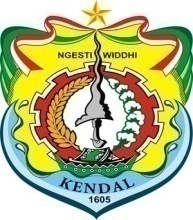 PEMERINTAH KABUPATEN KENDALKECAMATAN PATEBONDESA KUMPULREJOAlamat : Jalan Raden Patah Km. 3.5 Kumpulrejo Kode Pos 51351Menimbang  :Menimbang  :bahwa untuk melaksanakan pengadaan barang/jasa yang ditetapkan dalam Peraturan Desa Kumpulrejo Kecamatan Patebon Nomor 04 Tahun 2019 tentang Anggaran Pendapatan dan Belanja Desa Tahun Anggaran 2019, maka perlu dibentuk Tim Pengelola Kegiatan ;bahwa berdasarkan ketentuan Pasal 10 ayat ( 3 ) Peraturan Peraturan Bupati Kendal Nomor 52 Tahun 2015 tentang Pengadaan Barang dan Jasa Untuk Desa di Kabupaten Kendal, maka untuk pembentukan Tim Pengelola Kegiatan perlu ditetapkan dengan keputusan Kepala Desa ; bahwa berdasarkan pertimbangan sebagaimana dimaksud dalam huruf a dan b,  maka perlu menetapkan Keputusan Kepala Desa  Kumpulrejo tentang Pembentukan Tim Pengelola Kegiatan Desa Kumpulrejo Kecamatan Patebon Tahun Anggaran 2019 ;bahwa untuk melaksanakan pengadaan barang/jasa yang ditetapkan dalam Peraturan Desa Kumpulrejo Kecamatan Patebon Nomor 04 Tahun 2019 tentang Anggaran Pendapatan dan Belanja Desa Tahun Anggaran 2019, maka perlu dibentuk Tim Pengelola Kegiatan ;bahwa berdasarkan ketentuan Pasal 10 ayat ( 3 ) Peraturan Peraturan Bupati Kendal Nomor 52 Tahun 2015 tentang Pengadaan Barang dan Jasa Untuk Desa di Kabupaten Kendal, maka untuk pembentukan Tim Pengelola Kegiatan perlu ditetapkan dengan keputusan Kepala Desa ; bahwa berdasarkan pertimbangan sebagaimana dimaksud dalam huruf a dan b,  maka perlu menetapkan Keputusan Kepala Desa  Kumpulrejo tentang Pembentukan Tim Pengelola Kegiatan Desa Kumpulrejo Kecamatan Patebon Tahun Anggaran 2019 ;Mengingat :     Mengingat :     1.Undang – Undang  Nomor 13 Tahun 1950 tentang Pembentukan Daerah-Daerah Kabupaten Dalam Lingkungan Provinsi Jawa Tengah sebagaimana telah diubah dengan Undang-Undang Nomor 9 Tahun 1965 tentang Pembentukan Daerah-Daerah Kabupaten dalam Lingkungan Propinsi Jawa Tengah (Lembaran Negara Republik Indonesia tahun 1965 Nomor 52, Tambahan Lembaran Negara Republik Indonesia Nomor 2757);2.Undang-Undang Nomor 6  Tahun 2014 tentang Desa (Lembaran Negara tahun Republik Indonesia Tahun 2014 Nomor 7, Tambahan Lembaran Negara Republik Indonesia Nomor 5495);3.Undang-Undang Nomor 23 Tahun 2014 tentang Pemerintahan Daerah (Lembaran Negara Republik Indonesia Tahun 2014 Nomor 244, Tambahan Lembaran Negara  Republik Indonesia Nomor 5587), sebagaimana telah diubah beberapa kali, terakhir dengan Undang-Undang Nomor 9 Tahun 2015 tentang Perubahan Kedua atas Undang-Undang Nomor 23 Tahun 2014 tentang Pemerintahan Daerah (Lembaran Negara Republik Indonesia Tahun 2015 Nomor 58, Tambahan Lembaran Negara Republik Indonesia Nomor 5679) ;4.Peraturan Pemerintah Nomor 60 Tahun 2014 tentang Dana Desa yang bersumber dari Anggaran Pendapatan dan Belanja Negara (Lembaran Negara Republik Indonesia Tahun 2014 Nomor 168, Tambahan Lembaran Negara Republik Indonesia Nomor 5558) sebagaimana telah dirubah dengan Peraturan Pemerintah Nomor 22 Tahun 2015 tentang Perubahan  atas Peraturan Pemerintah Nomor 60 Tahun 2014 tentang Dana Desa yang bersumber dari Anggaran Pendapatan dan Belanja Negara (Lembaran Negara Republik Indonesia Tahun 2015 Nomor 88, Tambahan Lembaran Negara Republik Indonesia Nomor 5694;5.Peraturan Menteri Dalam Negeri Nomor 111 Tahun 2014 tentang Pedoman Teknis Peraturan di Desa (Berita Negara Republik Indonesia Tahun 2014 Nomor 2091);6.7.Peraturan Menteri Dalam Negeri Republik Indonesia Nomor 114  Tahun 2014 tentang  Pedoman Pembangunan Desa (Berita Negara Republik Indonesia Tahun 2014 Nomor 2094);Peraturan Menteri Dalam Negeri Nomor 84 Tahun 2015 tentang Susunan Organisasi Dan Tata Kerja Pemerintah Desa (Berita Negara Republik Indonesia Tahun 2016 nomor 6);8.Peraturan Menteri Desa, Pembangunan Daerah Tertinggal, dan Transmigrasi Nomor 2 Tahun 2015 tentang Pedoman Tata Tertib dan Mekanisme Pengambilan Keputusan Musyawarah Desa (Berita Negara Republik Indonesia Tahun 2015 Nomor 159);9.Peraturan Menteri Dalam Negeri Nomor 44 Tahun 2016 tentang Kewenangan Desa (Berita Negara Republik Indonesia Tahun 2016 Nomor 1037);10.Peraturan Menteri Dalam Negeri Nomor 20 Tahun 2018 tentang Pengelolaan Keuangan Desa (Berita Negara Republik Indonesia Tahun 2018 Nomor 611);11.Peraturan Menteri Desa, Pembangunan Daerah Tertinggal, dan Transmigrasi Nomor 16 Tahun 2018 tentang Prioritas Penggunaan Dana Desa Tahun 2019 (Berita Negara Republik Indonesia Tahun 2018 Nomor 1448);12.Peraturan Daerah Kabupaten Kendal Nomor 1 Tahun 2016 tentang Penetapan Desa di Kabupaten Kendal (Lembaran Daerah Kabupaten Kendal Tahun 2016 Nomor 1 Seri E No.1, Tambahan Lembaran Daerah Kabupaten Kendal Nomor 152);13.Peraturan Bupati Kendal Nomor 46 Tahun 2016 tentang Pengelolaan Aset Desa (Berita Daerah Kabupaten Kendal Tahun 2016 Nomor 46 Seri E No.41);14.Peraturan Bupati Kendal Nomor 80 Tahun 2016 tentang Susunan Organisasi dan Tata Kerja Pemerintah Desa (Berita Daerah Kabupaten Kendal Tahun 2016 Nomor 80 Seri E No.47);15.Peraturan Bupati Kendal Nomor 5 Tahun 2017 tentang Pengahsilan Tetap, Tunjangan dan Penerimaan Lainnya yang sah bagi Kepala Desa dan Perangkat Desa di Kabupaten Kendal (Berita Daerah Kabupaten Kendal Tahun 2017 Nomor 6);16.Peraturan Bupati Kendal Nomor 50 Tahun 2018 tentang Daftar Kewenangan Desa Berdasarkan Hak Asal Usul dan Kewenangan Lokal Berskala Desa di Kabupaten Kendal (Berita Daerah Kabupaten Kendal Tahun 2018 Nomor 50);17.Peraturan Bupati Kendal Nomor 80 Tahun 2018 tentang Penjabaran Anggaran Pendapatan dan Belanja Daerah Tahun Anggaran 2018 (Berita Daerah Kabupaten Kendal Tahun 2018 Nomor 80);18.Peraturan Bupati Kendal Nomor 4 Tahun 2019 tentang Tata Cara Pembagian dan Penetapan Rincian Dana Desa Setiap Desa Kabupaten Kendal Tahun Anggaran 2019 (Berita Daerah Kabupaten Kendal Tahun 2019 Nomor 4);19.Peraturan Desa Kumpulrejo Nomor 01 Tahun 2017 Tentang Rencana Pembangunan Jangka Menengah Desa (RPJM-Desa) Tahun 2017 s/d 2022 (Lembaran Desa Tahun 2017 Nomor 01);20.Peraturan Desa Kumpulrejo Nomor 04 Tahun 2018 tentang Rencana Kerja Pemerintah Desa Kumpulrejo Tahun 2018 (Lembaran Desa Tahun 2018 Nomor 04);21.Peraturan Desa Kumpulrejo Nomor 04 Tahun 2019 tentang Anggaran Pendapatan dan Belanja Desa Tahun Anggaran 2019 (Lembaran Desa Tahun 2019 Nomor 04).Menetapkan :KESATU      :  Membentuk Tim Pengelola Kegiatan Desa Kumpulrejo Kecamatan Patebon Tahun Anggaran 2019, sebagaimana tercantum dalam Lampiran yang merupakan bagian tidak terpisahkan dari Keputusan ini.KEDUA:Tugas Tim Pengelola Kegiatan sebagaimana dimaksud diktum KESATU adalah sebagai berikut : TPK dalam kegiatan pengadaan barang/jasa di Desa mempunyai tugas dan kewenangan sebagai berikut :melaksanakan pengadaan barang dan jasa;melaporkan kemajuan pelaksanaan pengadaan barang/jasa kepada Kepala Desa;menyerahkan hasil pengadaan barang/jasa kepada Kepala Desa dengan Berita Acara serah terima hasil pekerjaan;menyimpan dan menjaga keutuhan seluruh dokumen pengadaan barang/Jasa.Selain tugas pokok dan kewenangan sebagaimana dimaksud pada ayat (1), dalam hal diperlukan, TPK dapat :mengusulkan kepada Kepala Desa :perubahan paket pekerjaan termasuk perubahan spesifikasi teknis pekerjaan ; dan/atauperubahan jadwal kegiatan pengadaan;menetapkan tim pendukung atau tenaga ahli untuk membantu pelaksanaan pengadaan barang/jasa.KETIGA:Tim Pengelola Kegiatan sebagaimana dimaksud diktum KESATU dilarang mengadakan ikatan perjanjian dengan penyedia barang/jasa apabila belum tersedia anggaran atau tidak cukup tersedia anggaran yang dapat mengakibatkan dilampauinya batas anggaran yang tersedia untuk kegiatan yang dibiayai dari APBDesa.KEEMPATDalam melaksanakan tugasnya Tim Pengelola Kegiatan sebagaimana dimaksud diktum KESATU bertanggungjawab kepada Kepala Desa Kumpulrejo.KELIMA:Segala biaya yang timbul akibat ditetapkannya Keputusan ini dibebankan pada Anggaran Pendapatan dan Belanja Desa Kumpulrejo Tahun Anggaran 2019. KEENAM:Keputusan ini mulai berlaku pada tanggal ditetapkan.Ditetapkan di  Desa KumpulrejoPada tanggal    06 Mei 2019KEPALA DESA KUMPULREJOBASUKIKEPALA DESA KUMPULREJOBASUKILAMPIRAN :KEPUTUSAN KEPALA DESA KUMPULREJOKEPUTUSAN KEPALA DESA KUMPULREJOKEPUTUSAN KEPALA DESA KUMPULREJONOMOR:411.09/11/2019TANGGAL:06 Mei 2019                    NONAMAUNSURJABATAN1SARIP SUROSOPerangkat DesaPelaksana Kegiatan2SUGIYANTOPerangkat DesaKetua TPK3LPMDSekretaris TPK4Tokoh PemudaAnggota TPKLAMPIRAN :KEPUTUSAN KEPALA DESA KUMPULREJOKEPUTUSAN KEPALA DESA KUMPULREJOKEPUTUSAN KEPALA DESA KUMPULREJONOMOR:411.09/11/2019TANGGAL:06 Mei 2019                    NONAMAUNSURJABATAN1SARIP SUROSOPerangkat DesaPelaksana Kegiatan2ROCHMAD SODIKINPerangkat DesaKetua TPK3ALIKetua RW 03Sekretaris TPK4AHMAD MUZAEDIKetua RT 03 RW 03Anggota TPKLAMPIRAN :KEPUTUSAN KEPALA DESA KUMPULREJOKEPUTUSAN KEPALA DESA KUMPULREJOKEPUTUSAN KEPALA DESA KUMPULREJONOMOR:411.09/11/2019TANGGAL:06 Mei 2019                    NONAMAUNSURJABATAN1SARIP SUROSOPerangkat DesaPelaksana Kegiatan2TURIYADIPerangkat DesaKetua TPK3LPMDAnggota TPK4Tokoh PemudaAnggota TPKLAMPIRAN :KEPUTUSAN KEPALA DESA KUMPULREJOKEPUTUSAN KEPALA DESA KUMPULREJOKEPUTUSAN KEPALA DESA KUMPULREJONOMOR:411.09/11/2019TANGGAL:06 Mei 2019                    NONAMAUNSURJABATAN1SARIP SUROSOPerangkat DesaPelaksana Kegiatan2TURIYADIPerangkat DesaKetua TPK3LPMDAnggota TPK4Tokoh PemudaAnggota TPKLAMPIRAN :KEPUTUSAN KEPALA DESA KUMPULREJOKEPUTUSAN KEPALA DESA KUMPULREJOKEPUTUSAN KEPALA DESA KUMPULREJONOMOR:411.09/11/2019TANGGAL:06 Mei 2019                    NONAMAUNSURJABATAN1Perangkat DesaPelaksana Kegiatan2Ketua RT. 01 Rw. 02Ketua TPK3LPMDAnggota TPK4Tokoh PemudaAnggota TPKLAMPIRAN :KEPUTUSAN KEPALA DESA KUMPULREJOKEPUTUSAN KEPALA DESA KUMPULREJOKEPUTUSAN KEPALA DESA KUMPULREJONOMOR:411.09/11/2019TANGGAL:06 Mei 2019                    NONAMAUNSURJABATAN1Perangkat DesaPelaksana Kegiatan2Ketua RT. 01 Rw. 02Ketua TPK3LPMDAnggota TPK4Tokoh PemudaAnggota TPKLAMPIRAN :KEPUTUSAN KEPALA DESA KUMPULREJOKEPUTUSAN KEPALA DESA KUMPULREJOKEPUTUSAN KEPALA DESA KUMPULREJONOMOR:411.09/11/2019TANGGAL:06 Mei 2019                    NONAMAUNSURJABATAN1SARIP SUROSOPerangkat DesaPelaksana Kegiatan2SUMADRIPerangkat DesaKetua TPK3EDI SETIAWANKetua LPMDSekretaris TPK4JASWADIKetua RT 06 RW 02Anggota TPKLAMPIRAN :KEPUTUSAN KEPALA DESA KUMPULREJOKEPUTUSAN KEPALA DESA KUMPULREJOKEPUTUSAN KEPALA DESA KUMPULREJONOMOR:411.09/11/2019TANGGAL:06 Mei 2019                    NONAMAUNSURJABATAN1Perangkat DesaPelaksana Kegiatan2Ketua RT. 01 Rw. 02Ketua TPK3LPMDAnggota TPK4Tokoh PemudaAnggota TPKLAMPIRAN :KEPUTUSAN KEPALA DESA KUMPULREJOKEPUTUSAN KEPALA DESA KUMPULREJOKEPUTUSAN KEPALA DESA KUMPULREJONOMOR:411.09/11/2019TANGGAL:06 Mei 2019                    NONAMAUNSURJABATAN1SARIP SUROSOPerangkat DesaPelaksana Kegiatan2NASRULLAHPerangkat DesaKetua TPK3NUR KHOLISTokoh MasyarakatAnggota TPK4KHOZIMTokoh MasyarakatAnggota TPKLAMPIRAN :KEPUTUSAN KEPALA DESA KUMPULREJOKEPUTUSAN KEPALA DESA KUMPULREJOKEPUTUSAN KEPALA DESA KUMPULREJONOMOR:411.09/11/2019TANGGAL:06 Mei 2019                    NONAMAUNSURJABATAN1SARIP SUROSOPerangkat DesaPelaksana Kegiatan2ROZIQINPerangkat DesaKetua TPK3LPMDAnggota TPK4Tokoh PemudaAnggota TPKLAMPIRAN :KEPUTUSAN KEPALA DESA KUMPULREJOKEPUTUSAN KEPALA DESA KUMPULREJOKEPUTUSAN KEPALA DESA KUMPULREJONOMOR:411.09/11/2019TANGGAL:06 Mei 2019                    NONAMAUNSURJABATAN1SARIP SUROSOPerangkat DesaPelaksana Kegiatan2TURIYADIPerangkat DesaKetua TPK3KASTURPerangkat DesaSekretaris TPK4KHUMAEDIMasyarakatAnggota TPKLAMPIRAN :KEPUTUSAN KEPALA DESA KUMPULREJOKEPUTUSAN KEPALA DESA KUMPULREJOKEPUTUSAN KEPALA DESA KUMPULREJONOMOR:411.09/11/2019TANGGAL:06 Mei 2019                    NONAMAUNSURJABATAN1Perangkat DesaPelaksana Kegiatan2Ketua RT. 01 Rw. 02Ketua TPK3LPMDAnggota TPK4Tokoh PemudaAnggota TPKLAMPIRAN :KEPUTUSAN KEPALA DESA KUMPULREJOKEPUTUSAN KEPALA DESA KUMPULREJOKEPUTUSAN KEPALA DESA KUMPULREJONOMOR:411.09/11/2019TANGGAL:06 Mei 2019                    NONAMAUNSURJABATAN1Perangkat DesaPelaksana Kegiatan2Ketua RT. 01 Rw. 02Ketua TPK3LPMDAnggota TPK4Tokoh PemudaAnggota TPKLAMPIRAN :KEPUTUSAN KEPALA DESA KUMPULREJOKEPUTUSAN KEPALA DESA KUMPULREJOKEPUTUSAN KEPALA DESA KUMPULREJONOMOR:411.09/11/2019TANGGAL:06 Mei 2019                    NONAMAUNSURJABATAN1Perangkat DesaPelaksana Kegiatan2Ketua RT. 01 Rw. 02Ketua TPK3LPMDAnggota TPK4Tokoh PemudaAnggota TPKLAMPIRAN :KEPUTUSAN KEPALA DESA KUMPULREJOKEPUTUSAN KEPALA DESA KUMPULREJOKEPUTUSAN KEPALA DESA KUMPULREJONOMOR:411.09/11/2019TANGGAL:06 Mei 2019                    NONAMAUNSURJABATAN1Perangkat DesaPelaksana Kegiatan2Ketua RT. 01 Rw. 02Ketua TPK3LPMDAnggota TPK4Tokoh PemudaAnggota TPKLAMPIRAN :KEPUTUSAN KEPALA DESA KUMPULREJOKEPUTUSAN KEPALA DESA KUMPULREJOKEPUTUSAN KEPALA DESA KUMPULREJONOMOR:411.09/11/2019TANGGAL:06 Mei 2019                    NONAMAUNSURJABATAN1SARIP SUROSOPerangkat DesaPelaksana Kegiatan2SUMADRIPerangkat DesaKetua TPK3LPMDSekretaris TPK4Tokoh PemudaAnggota TPKLAMPIRAN :KEPUTUSAN KEPALA DESA KUMPULREJOKEPUTUSAN KEPALA DESA KUMPULREJOKEPUTUSAN KEPALA DESA KUMPULREJONOMOR:411.09/11/2019TANGGAL:06 Mei 2019                    NONAMAUNSURJABATAN1SARIP SUROSOPerangkat DesaPelaksana Kegiatan2SUMADRIPerangkat DesaKetua TPK3LPMDSekretaris TPK4Tokoh PemudaAnggota TPKLAMPIRAN :KEPUTUSAN KEPALA DESA KUMPULREJOKEPUTUSAN KEPALA DESA KUMPULREJOKEPUTUSAN KEPALA DESA KUMPULREJONOMOR:411.09/11/2019TANGGAL:06 Mei 2019                    NONAMAUNSURJABATAN1SARIP SUROSOPerangkat DesaPelaksana Kegiatan2SUMADRIPerangkat DesaKetua TPK3LPMDSekretaris TPK4Tokoh PemudaAnggota TPKLAMPIRAN :KEPUTUSAN KEPALA DESA KUMPULREJOKEPUTUSAN KEPALA DESA KUMPULREJOKEPUTUSAN KEPALA DESA KUMPULREJONOMOR:411.09/11/2019TANGGAL:06 Mei 2019                    NONAMAUNSURJABATAN1SARIP SUROSOPerangkat DesaPelaksana Kegiatan2SUMADRIPerangkat DesaKetua TPK3H. ROZIQINPerangkat DesaSekretaris TPK4EDI SETIAWANLPMDAnggota TPK